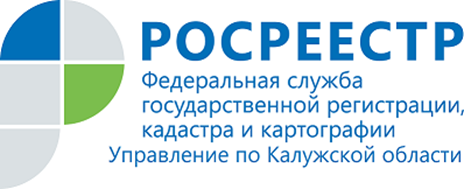 ПРЕСС-РЕЛИЗ04.02.2020Электронные закладные по ипотеке оформляют и в Калужской областиПосле вступления в силу изменений в федеральном законе "Об ипотеке (залоге недвижимости)" Управление Росреестра по Калужской области начало оформлять ипотечные сделки с применением электронных закладных и регистрировать их в Едином государственном реестре недвижимости.В 2019 году в Калужской области выдано 139 закладных в электронном виде. Электронная закладная позволяет экономить время и силы при оформлении кредита, повышает безопасность проводимых сделок с недвижимостью и увеличивает информационную открытость рынка таких сделок, а в будущем позволит полностью перейти на оформление ипотеки онлайн.Справочно:1 июля вступили в силу изменения в Федеральный закон от 16.07.1998 № 102-ФЗ "Об ипотеке", которые коснулись возможности применения электронных закладных. Изменения внесены Федеральным законом от 25.11.2017 № 328-ФЗ.Электронная закладная – это бездокументарная ценная бумага, права по которой закрепляются в форме электронного документа, подписанного усиленной квалифицированной электронной подписью (УКЭП), и которая после регистрации в Росреестре передается на хранение в депозитарий, что полностью исключает риск утраты ценной бумаги и мошеннических действий.Об Управлении Росреестра по Калужской областиУправление Федеральной службы государственной регистрации, кадастра и картографии (Росреестр) 
по Калужской области является территориальным органом федерального органа исполнительной власти, осуществляющим функции по государственной регистрации прав на недвижимое имущество и сделок с ним, землеустройства, государственного мониторинга земель, а также функции по федеральному государственному надзору в области геодезии и картографии, государственному земельному надзору, надзору за деятельностью саморегулируемых организаций, организации работы Комиссии по оспариванию кадастровой стоимости объектов недвижимости. Осуществляет контроль за деятельностью подведомственного учреждения Росреестра - филиала ФГБУ «ФКП Росреестра» по Калужской области по предоставлению государственных услуг Росреестра. Руководитель Управления Росреестра по Калужской области – Ольга Заливацкая.http://rosreestr.ru/ Контакты для СМИ: +7(4842) 56-47-85 (вн.123), 56-47-83